TOUR GAME  # 5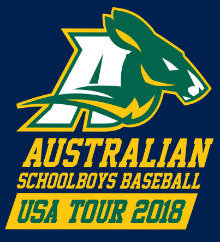 DATE: 17 SeptemberVENUE: Clark College, Vancouver, Washington State AUSTRALIAN SCHOOLBOYS  vs. CLARK COLLEGEPitchersAgain played over the border today in Washington State against Clark College, whose team are charmingly named the Penguins. The first innings was scoreless with our starter today being Max Watson. We opened the scoring in the 2nd when Evans hit one deep over the left fielder’s head for a double, and then with a great piece of two out hitting, Rodwell singled up the middle to bring him home. Watson then held them out again and then in the top of the 3rd, Bidois led off with a single and got to second on a pass ball. Stacey then a deep fly ball allowing Bidois to tag up and get to third. Ellison then sacrifice flied to left field to score him. A great team manufactured run and we were now out to a 2 - 0 lead. They got one back when, after getting the first two hitters out, a hitter got on via a walk and he ended up scoring courtesy of an infield error. A scoreless 4th was followed by Tucker drawing a walk in the 5th. He then stole second and ended up scoring on a deep sacrifice fly by Stacey to again take us out to a two run lead at 3 - 1.Watson was still going great guns into the 6th when successive base hits saw him replaced on the mound by Pelkonen. He’d thrown another excellent game giving up only three hits and no earned runs. Interestingly, he’d thrown no strikeouts but had shown the benefit of keeping the ball down and throwing good locations. Pelkonen got out of the inning with a double play and then threw a scoreless 7th as well.Fierenzi came into the game and drew a lead off walk, then Stacy put down a bunt for a base hit. So with runners on first and second with none out, Ellison put down a great bunt to move them over. Gonzalez then singled up the middle and scored both them. We were now 5 - 1 up going into the bottom of the 8th. Pelkonen then had the quickest inning of the tour so far, throwing just six pitches for the three outs.So we headed into the bottom of the 9th still with a four run lead. A walk got a runner on, and with two out they doubled down the left field to make it 5 - 2. Their next guy homered over the left field fence and it was a one run ball game. But Pelkonen kept his composure and their hitter flied out to right field and we’d run out deserved winners 5 - 4.Like yesterday, our two pitchers, Watson and Pelkonen, had combined to throw a winning game. And pleasingly, we’d done a good job with runners in scoring position, converting most of our opportunities.We now shift our base from Portland, leaving with a 4 - 1 win-loss record. We move south to Corvallis (I’m writing this from one of our vans) which is about two hours away with the peak hour traffic we’re currently encountering, where we’ll be based for the next week.Tomorrow’s game is against Chemeketa College in Salem, with game time at 2.00pm. / Team123456789RHEVAustralia011010020591HClark College001000003461BatAustraliaPosAt PlateHitsRBIsWalksHPBSacsStolenBasesRunsScored1E. Stacy2B411101012M. EllisonLF401002003L. GonzalezCF422000004N. HosieC410000005L. Evans1B420000016L. MacDonaldSS410000007J. LeeDH400000008C. RodwellRF411000009W. Tucker3B3101001110B. BidoisB. Fierenzi2100002100000011Australia Innings PitchedKsHitsWalksHPBRunsEarned RunsM. Watson5.33032110R. Pelkonen3.67231033